        					ПРОЕКТ РЕСПУБЛИКА  КРЫМНИЖНЕГОРСКИЙ  СЕЛЬСКИЙ  СОВЕТР Е Ш Е Н И Е -й сессии 1-го созыва «       »             2017 г.        № 	пгт.НижнегорскийО бюджете Нижнегорского сельскогопоселения Нижнегорского района Республики Крым на 2018 год и плановый период 2019 и 2020 годовРуководствуясь Бюджетным кодексом Российской Федерации, ст. ст. 35, 52 Федерального Закона «Об общих принципах организации местного самоуправления в Российской Федерации» №131-ФЗ от 06.10.2013г.,  Законом Республики Крым «О бюджете Республики Крым на 2018 год и плановый период  2019 и 2020 годов», Положением «О бюджетном процессе в муниципальном образовании Нижнегорское сельское поселение Нижнегорского района Республики Крым», утвержденным решением 45-ой сессии 1-го созыва Нижнегорского сельского совета  №249 от 27 октября 2017года, Уставом Нижнегорского сельского поселения Нижнегорского района Республики Крым,  Нижнегорский сельский советРЕШИЛ:1. Утвердить основные характеристики бюджета Нижнегорского  сельского поселения Нижнегорского района Республики Крым на 2018 год:1.1 общий объем доходов в сумме 81 776 936,00 рублей, в том числе налоговые и неналоговые доходы в сумме 16 450 000,00 рублей, безвозмездные поступления  в сумме 65 326 936,00 рублей;1.2. общий объем расходов в сумме 81 776 936,00 рублей;1.3 дефицит бюджета Нижнегорского сельского поселения на 2018 год в сумме 0,00 рублей.1.4. верхний предел муниципального внутреннего  долга Нижнегорского сельского поселения  на 1 января 2019 года в сумме 0,00 рублей, в том числе верхний предел долга по муниципальным гарантиям в сумме  0,00 рублей.2. Утвердить основные характеристики бюджета Нижнегорского  сельского поселения Нижнегорского района Республики Крым на 2019 и 2020 годы:1.1 общий объем доходов на 2019 год в сумме 32 854 583,00 рублей, в том числе налоговые и неналоговые доходы в сумме 17 666 600,00 рублей, безвозмездные поступления  в сумме 15 187 983,00 рублей,   на 2020 год  в сумме     18 944 403,00 рублей, в том числе налоговые и неналоговые доходы в сумме   18 939 400,00 рублей, безвозмездные поступления  в сумме 5 003,00 рублей 1.2. общий объем расходов в 2019 году в сумме 32 854 583,00 рублей, в 2020 году в сумме 18 944 403,00 рублей;1.3 дефицит бюджета Нижнегорского сельского поселения на 2019 год  в сумме 0,00 рублей, на 2020 год в сумме 0,00 рублей.1.4. верхний предел муниципального внутреннего  долга Нижнегорского сельского поселения  на 1 января 2020 года в сумме 0,00 рублей, в том числе верхний предел долга по муниципальным гарантиям в сумме  0,00 рублей, на 1 января 2021 года в сумме 0,00 рублей, в том числе верхний предел долга по муниципальным гарантиям в сумме  0,00 рублей.3. Утвердить объем поступлений доходов в бюджет Нижнегорского сельского поселения Нижнегорского района Республики Крым по кодам видов (подвидов) доходов:3.1. на 2018 год в суммах согласно приложению 1 к настоящему решению.3.2. на плановый период 2019 и 2020 годов в суммах согласно приложению 1-А к настоящему решению.4. Установить нормативы распределения доходов в бюджет Нижнегорского сельского поселения Нижнегорского района Республики Крым на 2018 год  и плановый период 2019 и 2020 годов согласно приложению 2 к настоящему решению.5. Утвердить перечень  и коды главных администраторов доходов бюджета Нижнегорского сельского поселения Нижнегорского района Республики Крым, закрепляемые за ними виды (подвиды) доходов бюджета Нижнегорского сельского поселения  на 2018 год и  плановый период 2019 и 2020 годов согласно приложению 3 к настоящему решению.6. Утвердить объемы межбюджетных трансфертов, получаемых в бюджет Нижнегорского сельского поселения Нижнегорского района Республики Крым  из других уровней бюджетной системы Российской Федерации:6.1. в 2018 году в сумме согласно приложению 4 к настоящему решению.6.2. на плановый период 2019 и 2020 годов  в суммах  согласно приложению 4-А к настоящему решению7. Утвердить перечень главных администраторов источников финансирования дефицита бюджета Нижнегорского сельского поселения Нижнегорского района Республики Крым  на 2018 год и плановый период 2019 и 2020 годов  согласно приложению 5 к настоящему решению.8. Установить, что добровольные взносы и пожертвования, поступившие в бюджет Нижнегорского сельского поселения, направляются в установленном порядке на увеличение расходов бюджета Нижнегорского сельского поселения соответственно целям их предоставления.9.  Утвердить распределение расходов бюджета по ведомственной структуре расходов бюджета Нижнегорского сельского поселения Нижнегорского  района Республики Крым:9.1.  на 2018 год согласно приложению 6 к настоящему решению.9.2. на плановый период 2019 и 2020 годов согласно приложению 6-А к настоящему решению.10. Утвердить распределение расходов бюджета Нижнегорского сельского поселения Нижнегорского района Республики Крым  по разделам, подразделам бюджета:10.1.  на 2018 год согласно приложению 7 к настоящему решению.10.2. на плановый период 2019 и 2020 годов приложению 7-А к настоящему решению.11. Утвердить распределение расходов бюджета Нижнегорского сельского поселения  по целевым статьям,  видам расходов,  разделам, подразделам   расходов бюджета:11.1.  на 2018 год согласно приложению 8 к настоящему решению.11.2. на плановый период 2019 и 2020 годов согласно приложению 8-А к настоящему решению.12. Утвердить источники финансирования дефицита бюджета Нижнегорского сельского поселения Нижнегорского района Республики Крым:12.1.  на 2018 год  согласно приложению 9 к настоящему решению.12.2. на плановый период 2019 и 2020 годов согласно приложению 9-А к настоящему решению13. Утвердить объемы иных межбюджетных трансфертов, предоставляемых на осуществление части переданных полномочий  местного значения   из бюджета Нижнегорского сельского поселения Нижнегорского района Республики Крым  в бюджет муниципального образования Нижнегорский район Республики Крым:       13.1.  в 2018 году в сумме   согласно приложению № 10 к настоящему решению.13.2. в плановом периоде 2019 и 2020 годов в суммах согласно приложению № 10-А к настоящему решению.14. Утвердить бюджетные ассигнования на осуществление бюджетных инвестиций Нижнегорского сельского поселения Нижнегорского района Республики Крым для получения субсидии  на осуществление капитальных вложений в объекты муниципальной собственности, софинансирование капитальных вложений в которые осуществляется за счет межбюджетных субсидий из бюджета Республики Крым на 2018 год согласно приложению № 11 к настоящему решению. 	15. Установить, что бюджетные ассигнования, предусмотренные на оплату труда работников бюджетной сферы на 2018 год и плановый период 2019-2020 годов, обеспечивают системы оплаты труда работников органов местного самоуправления и муниципальных учреждений по отраслевому принципу в соответствии с действующими нормативными правовыми актами Республики Крым и Нижнегорского сельского поселения Нижнегорского района Республики Крым.16. Установить, что в первоочередном порядке из бюджета Нижнегорского сельского поселения в 2018 году и плановом периоде 2019 и 2020 годов финансируются  расходы по выплате заработной платы с начислениями, оплате коммунальных услуг, ликвидации чрезвычайных ситуаций и предоставлению межбюджетных трансфертов..17. Установить, что предоставление муниципальных гарантий из бюджета Нижнегорского сельского поселения в 2018 году и плановом периоде 2019 и 2020 годов  не предусмотрено.18. Установить, что привлечение муниципальных заимствований в бюджет Нижнегорского сельского поселения в 2018 году и плановом периоде 2019 и 2020 годов  не планируется.19. Не принимать решения, приводящие к увеличению в 2018 году и плановом периоде 2019 и 2020 годов  численности муниципальных служащих и работников муниципальных бюджетных и казенных учреждений, за исключением решений, связанных с исполнением переданных отдельных полномочий субъекта Российской Федерации..           20.  Установить, что возврат в бюджет Нижнегорского сельского поселения остатка субсидии на выполнение муниципального задания муниципальным учреждением осуществляется в объеме, соответствующем не достигнутым показателям муниципального задания указанным учреждениям.         21. Установить, что остатки средств бюджета Нижнегорского сельского поселения  на начало текущего финансового года:            в объеме средств, необходимых для покрытия временных кассовых разрывов, возникающих в ходе исполнения бюджета Нижнегорского сельского поселения в текущем году, направляются на их покрытие, но не более общего объема остатков средств бюджета Нижнегорского сельского поселения на начало текущего финансового года;            в объеме, не превышающем сумму остатка собственных средств бюджета Нижнегорского сельского поселения, направляются на оплату заключенных муниципальных контрактов на поставку товаров, выполнение работ, оказание услуг, подлежащих в соответствии с условиями этих муниципальных контрактов оплате в отчетном финансовом году. 22.   Контроль за исполнение данного решения возложить на постоянную комиссию по бюджетно-финансовым вопросам (председатель Пацай С.С.).23.  Настоящее решение подлежит обнародованию на информационном стенде, расположенном в здании администрации Нижнегорского  сельского поселения по адресу: Республика Крым, пгт.Нижнегорский, ул. Школьная, 8а, в сети интернет на официальном сайте Правительства Республики Крым (rk.gov.ru) в разделе «Муниципальные образования», «Нижнегорский район», «Нижнегорское  сельское поселение», на сайте администрации Нижнегорского сельского поселения nizhnegorskij.admonline.ru24. Настоящее решение вступает в силу с 01 января 2018 года. Председатель Нижнегорского сельского совета						А.А.Конохов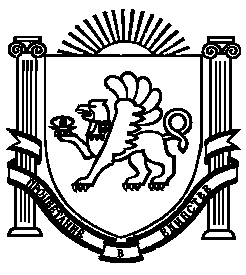 